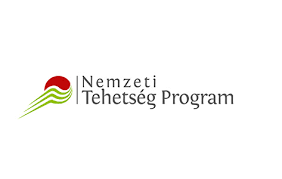 ART-tal mennék én a TiszánA Nemzeti Tehetségpont által meghirdetett pályázatunkhoz ezt a különös címet választottuk: ART-tal mennék én a Tiszán. Talán mindenki számára érthető az áthallás: Által mennék én a Tiszán, sokan el is tudnák  énekelni ismert népdalunkat. De a mondat elején az ART szó szerepel, mely művészetet jelent. Célunk az volt, hogy az irodalom, képzőművészet, dráma és zene összekapcsolásával jussunk művészi élményhez. Petőfi Sándor, Verseghy Ferenc, Juhász Gyula, Krúdy Gyula írásai, valamint szólások, közmondások feldolgozásával, dramatikus játékokkal hoztuk közelebb egymáshoz különböző korok művészeit, hisz mindannyian  a víz, a folyó, a híd, a Tisza motívumához kötődnek. Az élet születése a vízhez köthető, a folyó, a vizek áramlása egyszerre jelenti az életet, a halált, a termékenységet és a pusztulást. „Nem léphetsz kétszer ugyanabba a folyóba!”Ez a görög mondás Hérakleitosz talán legismertebb gondolata, amivel a filozófus a mindenhol és mindenben megnyilvánuló folyamatos változást kívánta szemléltetni. Eszerint a még látszólag nyugalomban lévő dolgok is állandó változásban vannak, ám az ember számára ez nem mindig érzékelhető. A folyó, ahogy lezúdul a hegyekből, kiöblösödik a völgyekben, belevész a tavakba vagy tengerekbe,  az emberi létet és annak folyását szimbolizálja, a vágyak, érzelmek, szándékok egymásutánjával és a fordulatok változatosságával.A Tisza mentén élve igazán láthatjuk e bölcsesség valós és átvitt értelmű igazságát is. Petőfi Sándor  A Tisza című verse jól tükrözi: „ Mint az őrült, ki letépte láncát,
Vágtatott a Tisza a rónán át,
Zúgva, bőgve törte át a gátot,
El akarta nyelni a világot! „Az árvíz mindent elsöprő ereje utal a forradalmi hevületre is. A híd, amit a folyók fölött emelnek, összeköt, elválaszt, átenged vagy örökre elszakít valakitől, de átvezet korok, idősíkok között. Szimbóluma  a jövőnek, a kilátásoknak, az egyik oldalon állva a távolban megcsillanhat egy lehetőség, amivel vagy tud élni az ember vagy sem. Krúdy Gyula  novellájának főszereplője, Szindbád átmegy a hídon, visszatér fiatalkorának, szerelmének helyszínére, de már nincs további lehetősége, az élettől búcsúzik, hiába ment át a hídon. A megismert alkotásokat a foglalkozásokon dramatizáltuk, megelevenedett  térképen a Verseghy-korabeli Szolnok és a Tisza két partja, benéztünk Krúdy álmos, színes kisvárosába, távcsőbe nézve visszapillantottunk Petőfi korába. Közben elgondolkodhattunk, milyen erős érzelmi-gondolati töltetet kapott ez a három fogalom: víz, folyó, híd és természetesnek vesszük, hogy a „Szőke” Tisza mindig új arcával fogad minket, akárhányszor is megyünk át hidunkon. Talán Arisztotelésznek volt igaza: a művészet valóban a valóság visszatükrözése, bár ez a kép korról korra változik, ahogy az emberi világ is. NTP-INNOV-21-0285Irodalmi blokkSzécsiné Tamasi Katalin